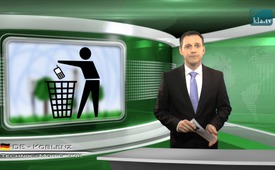 Ограничительные нормы защищают нашу жизнь, но только если они верно установлены!!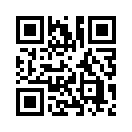 Ограничительные нормы защищают нашу жизнь, но только если они верно установлены!! В каждой области жизни есть нормы, в пределах которых гарантируется технический успех или физическая целостность, будь то давление в шинах автомобиля, которое не должно быть ни выше, ни ниже, или температура тела.Ограничительные нормы защищают нашу жизнь, но только если они верно установлены!! В каждой области жизни есть нормы, в пределах которых гарантируется технический успех или физическая целостность, будь то давление в шинах автомобиля, которое не должно быть ни выше, ни ниже, или температура тела. Ограничительные нормы защищают от вреда при условии, если мы их соблюдаем и они соответствуют истине. Например, ограничения для мобильной связи были установлены корпорацией, состоящей из представителей промышленности. Эти нормы были несоразмерно завышены, так как они учитывали только нагрев, а не биологическую опасность от излучения. Эти необоснованные нормы были без корректировки приняты в немецкое законодательство. Таким образом по сегодняшний день существует гигантский потенциал растущей опасности от мобильных телефонов, смартфонов, беспроводных сетей и радиотелефонов, которые устанавливают даже в детских комнатах. Предупреждения Всемирной организации здравоохранения (ВОЗ) и других международных исследовательских групп были опубликованы только немногими СМИ. Поскольку от политиков и представителей промышленности не следует ожидать защиты в виде установления более точных ограничений, то ответственность за освобождение от этой опасной для жизни техники лежит на гражданах.от uwИсточники:http://ul-we.de/die-
entstehung-der-26-bimschv-und-deren-entwicklung-bis-in-die-gegenwart/ | http://ul-we.de/who-stuft-hochfrequente-elektromagnetische-strahlung-in-die-kategorie-2b-auf-
die-liste-der-krebsstoffe-ein/ | http://ul-we.de/internationaler-wissenschaftler-appell-zum-schutz-vor-elektromagnetischen-feldern/| http://ul-we.de/category/faq/grenzwerte/Может быть вас тоже интересует:---Kla.TV – Другие новости ... свободные – независимые – без цензуры ...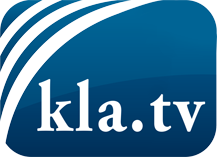 О чем СМИ не должны молчать ...Мало слышанное от народа, для народа...регулярные новости на www.kla.tv/ruОставайтесь с нами!Бесплатную рассылку новостей по электронной почте
Вы можете получить по ссылке www.kla.tv/abo-ruИнструкция по безопасности:Несогласные голоса, к сожалению, все снова подвергаются цензуре и подавлению. До тех пор, пока мы не будем сообщать в соответствии с интересами и идеологией системной прессы, мы всегда должны ожидать, что будут искать предлоги, чтобы заблокировать или навредить Kla.TV.Поэтому объединитесь сегодня в сеть независимо от интернета!
Нажмите здесь: www.kla.tv/vernetzung&lang=ruЛицензия:    Creative Commons License с указанием названия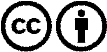 Распространение и переработка желательно с указанием названия! При этом материал не может быть представлен вне контекста. Учреждения, финансируемые за счет государственных средств, не могут пользоваться ими без консультации. Нарушения могут преследоваться по закону.